Муниципальное бюджетное дошкольное  образовательное учреждение  детский сад №12 «Солнышко» общеразвивающего вида с приоритетным  осуществлением деятельностипо социально-личностному развитию детейгородского поселения «Рабочий поселок Чегдомын» Верхнебуреинского муниципального района Хабаровского краяАннотация к проекту «Шахтерские звездочки»                                                                                         Бычкова Елена Анатольевна,                                                                                               старший воспитатель МБДОУ №12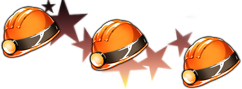 Чегдомын2016г.Составляющие проектаХарактеристика составляющих проектаАктуальность проблемыПрофессиональное самоопределение – это не единовременное событие, а дело всей жизни человека, и начинается оно ещѐ в дошкольном детстве. Ознакомление дошкольников с окружающим миром имеет более прочные результаты в том случае, если процесс открытия нового строится на близком, понятном, личностно значимом материале. В связи с этим, и процесс ознакомления дошкольников с миром профессий и трудом взрослых необходимо организовывать с учётом региональных социально-экономических условий, в которых реализуется образовательная программа дошкольного образования. Профессиональное ориентирование дошкольников на шахтерские профессии актуально  для нашего региона, так как  ОАО «Ургалуголь» является одним из крупнейших             предприятий           по добыче и переработке угля на территории Дальневосточного Федерального округа,  градообразующим  предприятием поселка Чегдомын, и главная профессия  нашего поселка – шахтер. В каждой семье есть тот, кто работает на шахте и сегодня угледобывающее предприятие нуждается в притоке молодых квалифицированных кадров. Осуществить ориентацию детей на трудовую подготовку и повлиять на выбор востребованной  профессии в поселке можно, если будут решены  проблемы образовательной профориентационной системы в образовании в целом, начиная с дошкольного.Обоснование значимости разрабатываемой проблемы       Анализ авторских программ по ознакомлению дошкольников с трудом взрослых показал, что учебно-методического комплекта по  ранней профориентации на горнодобывающие профессии отсутствует. Соответственно для эффективной  реализации заявленной проблемы необходим адресный, целевой проект, который  повысит уровень информированности  о данной профессии и поможет заложить основу для дальнейшей  профессиональной ориентации дошкольников на горнодобывающие  профессии. Педагогический проект «Шахтерские звездочки» реализуемый  в рамках программы «До чего же он хорош, край, в котором ты живешь»,  позволит детям глубже проникнуть в мир взрослых, понять его и принять, позволит  гордиться результатами труда своих близких, раскроет значение профессионального труда шахтера для развития родного поселка, края, страны, обеспечит преемственность в рамках непрерывного образования.Новизна идеи проекта      Новизна подхода к решению выдвинутой   в проекте проблемы заключается в том, что деятельность МБДОУ №12 позволит расширить информированность воспитанников о профессиях горнодобывающего предприятия, через  реализацию модели ранней профессиональной ориентации дошкольников, с использованием проектной формы работы с детьми, родителями, социальными партнерами. Тем самым заинтересовать  дошкольников так, чтобы у них  появилось желание как можно глубже познать специфику  функционирования шахты, стать активным участником познания и зародить  мечту в будущем попробовать себя в данной области человеческой деятельности.  Основными направлениями образовательной работы станут: - формирование конкретно-наглядных представлений о мире профессий (обеспечение детей информацией о мире шахтерских профессий, полученной в ходе проектной деятельности взрослых и детей).- формирование у детей интереса к труду шахтеров. Цели, задачи проектаЦель: Ранняя профориентация старших дошкольников на профессии горнодобывающего предприятия.  Задачи: Формировать познавательный интерес к малой родине, природным богатствам родного края, посредством расширения знания о главном богатстве Верхнебуреинского района - угле, и людях его добывающих.Формировать у детей знания об общественной значимости труда работников шахты, о взаимосвязи и взаимозависимости различных видов труда шахтера, и с другими профессиями. Воспитывать положительное отношение и уважение к профессии горняков, гордости за своих родителей, работающих на шахте, желание в будущем посвятить себя работе на горнодобывающем предприятии.Объединить усилия педагогов, социальных партнеров, родителей при организации работы  по ранней профориентации дошкольников. Разработать и апробировать УМК по ранней профориентации детей дошкольного возраста с шахтерскими профессиями. Дорожная карта (сроки и  этапы реализации)Сроки: январь  2016 – май  2016.г.г. Этапы:I этап (подготовительный)заключение договоров о взаимодействии, в рамках реализации проекта;организация сетевого взаимодействия с заинтересованными лицами;изучение нормативной документации;корпоративное обучение педагогов; работа над  проектом «Шахтерские звездочки»II этап (организационно-практический): Реализация системы содействия развитию знаний детей о профессии шахтер.Корректировка  развивающей предметно - развивающей среды.Реализация проекта через посещение социальных структур, организацию совместной и самостоятельной деятельности детей и взрослых. III этап (аналитико-коррекционный)Обобщение материала проекта.Проведение итогового мониторинга, анализ и обобщение опыта.Социальные партнерыКраеведческий музей,  предприятие ООО «Ургалуголь»,   Чегдомынский Горно – технологический техникума.Механизм реализации проектаАпробация  и внедрение проекта «Шахтерские звездочки»Участники проектаВоспитанники старших групп МБДОУ №12, родители воспитанников, педагоги ДОУ, сотрудники краеведческого музея, студенты Чегдомынского горно – технологического техникума.Модель реализации проектаМодель формирования  у дошкольников представлений о труде шахтеров включает:субъекты сотрудничества; цель реализации; принципы организации образовательного процесса; формы организации педагогической деятельности; формы и методы деятельности педагогов с воспитанниками;основные направления работы ДОУ по ознакомлению воспитанников с трудом работников горнодобывающего предприятия.мониторинговые исследования.Технологическая карта проведения профориентацион ной работы (основные направления работы ДОУ по ознакомлению воспитанников с процессом добыча угля и трудом работников горнодобывающего предприятия).http://khv-mdoy12.ucoz.ru/index/innovacionnaja_ploshhadka/0-91 1.Работа с кадрами: методическое объединение воспитателей «Ознакомление детей дошкольного возраста с трудом взрослых – основа ранней профориентационной работы в ДОУ», разработка перспективного планирования, консультация «Сопровождение работы по ранней профориентации дошкольников», семинар для педагогов “ Особенности организации воспитательно-образовательной работы в ДОУ по ознакомлению с трудом взрослых ”,доклад на совещании руководителей.2.Работа с детьми: Организованная совместная деятельность:дидактические, настольно-печатные  игры; познавательно-исследовательские занятия, беседы, викторины, экскурсии, развлечения, создание уголков шахтеров  в ДОУ, акции «Поздравим ветерана», традиционные встречи  «Наши гости», создание ленты времени, макетов, лэпбука «Я живу в шахтерском поселке» разработка и презентация индивидуальных проектов «Моя семья - династия шахтеров»,  заучивание стихов и тд. Самостоятельная деятельность:Деятельность детей в шахтерских уголках, сюжетно-ролевых играх. 3.Работа  с родителями: рекомендации в информационном родительском уголке по ранней профориентации детей « Как  познакомить  ребёнка  с профессией  шахтер» ; участие в творческих выставках по изобразительно-художественной деятельности; создание шахтерских родословных;пополнение экспозиций шахтерских уголков;участие в совместных мероприятиях проекта;социологический  опрос.Организация совместной работы с  социальными партнерами.планирование совместной деятельности по проекту;экскурсия - занятие в музее;встречи с работниками  шахты; производственные экскурсии в Чегдомынский Горно – технологический техникум по ознакомлению с  шахтовым оборудованием, в шахту, ООО «Ургалуголь».Создание предметно-развивающей среды с использованием шахтерской тематики.игровые зоны в групповых комнатах дидактические, настольно-печатные игры, костюмы и материалы для сюжетно-ролевых игр (набор для мини сюжетно - ролевой игры: «Погрузка угля»  (игрушечный  набор: самосвалы, экскаваторы, грузовой  состав с углём…), подбор литературы, иллюстраций, создание шахтерского уголка, лэпбука в подготовительной группе.Мониторинг развития ребенкаРабота со СМИ, интернет-ресурсами  (статьи в прессе, сайте ДОУ).Педагогические  условия, обеспечивающие решение задачнаполнение предметно-развивающей среды;широкое использование игровых упражнений, дидактических игр, экскурсий, рассказов воспитателя;использование познавательных сказок, введение сказочных персонажей.наглядное экспериментирование – всё это придаёт познавательной деятельности обучающий характер, формирует различные виды мотивации (игровую, личностную, познавательную и т.д). Предполагаемые результаты: (уровень компетентностей).   Имеет представления:о роли труда шахтеров	 о разнообразии шахтерских профессий;о роли современной техники в трудовой деятельности  шахтеров;	обобщенное представление о связи труда людей разных профессий;о развитии шахты;	 о том, где и кем работают родители и в чем ценность их труда.	 Познавательные, речевые, игровые и трудовые компетентности:воспринимает трудовой процесс дифференцированно;умеет строить схематическую (и мысленную) модель трудового процесса;	соотносит результаты труда, набор трудовых процессов с названием профессии;пользуется речью, как доказательством суждений о видах труда, профессиях;использует предметы-заместители в качестве атрибутов для сюжетно-ролевых  игр.	  Умения:переносит знания о взаимоотношениях  в труде на детскую деятельность;	 знает стихи, загадки  на шахтерскую тематику;проявляет активность в различных играх на шахтерскую тематику, испытывает чувство уважения и благодарности к людям, создающим своим  трудом разнообразные ценности, необходимые человеку.Социальный эффект проектаПредставленный проект поможет педагогам ДОУ  вовлечь детей  в социальную практику для содействия её социализации и допрофессиональной ориентации.Продукт http://khv-mdoy12.ucoz.ru/index/innovacionnaja_ploshhadka/0-91 Мини-музей: «Чегдомын - шахтерский поселок»выставка рисунков: «Люди, которые добывают уголь»;лэпбук «Уголь – главное богатство поселка!»;макет: “Шахта”, Лента  времени: «Шахта вчера и сегодня», индивидуальные детские проекты «Моя семья - шахтерская династия, набор схематических карточек «Свойства угля».Презентация-отчет «Проект - в действии»Учебно-методический комплекс (УМК) по ознакомлению дошкольников с главным богатством Верхнебуреинского района - углем, его добычею, с трудом шахтеров: сценарии занятий, подборка  дидактических игр, литературного,  игрового  материала и т.д.Предполагаемые рискиФинансовые – отсутствие финансирования программы проектной деятельности; Кадровые – низкий уровень мотивации профессионального развития педагогов.Ресурсное обеспечение Кадровое:педагогические работники МБДОУ №12;сотрудники краеведческого музея;студенты техникума;родители.Информационно-методическое:тематическая база психолого-педагогической литературы по проблеме; методическая разработка  к проекту «Шахтерские звездочки».мулитимедийные ресурсы, ресурсы Интернет-сети; пакет дидактических материалов: (методические и дидактические материалы педагогов об ознакомлении дошкольников с шахтерскими профессиями: игровые занятия, стихи, сказки, песни, загадки, считалки  и т.д.).диагностический инструментарий;аналитические материалы. интернет- ресурсыподбор наглядного материала (иллюстрации, фотографии, видеофильмов)Нормативно-правовое: Закон  об образовании РФ;Постановление Главного государственного санитарного врача Российской Федерации от 15 мая 2013 г. N 26 «Об утверждении СанПиН 2.4.1.3049-13 "Санитарно эпидемиологические требования к устройству, содержанию и организации режима работы дошкольных образовательных организаций"»; Устав дошкольного учреждения;Федеральный образовательный стандарт дошкольного образования (ФГОС),положения, утверждение проекта на методическом совете; определение критериев эффективности и результативности реализации проекта;договоры о взаимодействии.Финансовое:Бюджетные средства;Спонсорские средства.Социокультурное:  взаимодействия МБДОУ№12, родителей, социальных партнеров в рамках данного проекта.Критерии оценки эффективности проекта.Показателем эффективности проекта будет являться социальная активность воспитанников в процессе реализации проекта и уровень сформированности  у дошкольников знаний о профессии шахтер.Предполагаемые конечные результаты, перспективы развития проекта, долгосрочный эффект.У детей сформируется обобщенное представление о процессе добычи угля, структуре трудового процесса и понимание взаимосвязи между компонентами трудовой деятельности на шахтерском предприятии, разовьется чувство уважения к   людям разных профессий.Создана система объединения усилий педагогов, социальных партнеров и родителей при организации работы  по ранней профориентации дошкольников Перспективы развития проекта:проект продолжит работу в 2016-2017 году. Коллектив ДОУ примет участие в поздравительных мероприятиях посвященных дню шахтера. В рамках данного мероприятия будет реализован мини-проект «Посвящение в юные шахтеры» -спортивно-музыкальное развлечение «Славим шахтеров Ургала»;-практическая деятельность «Наши руки – не от скуки»-конкурс чтецов «В стихах о шахтерах» -акция «Поздравим ветеранов с днем шахтера»-викторина «Загадки «Уголька»».          Данный проект будет реализовываться в рамках программы  по дополнительному образованию «До чего же он хорош, край в котором ты живешь» , что  решает на постоянной основе проблему ранней профориентации дошкольников на профессии востребованных в поселке, районе.